濮阳市智慧金融服务平台企业用户使用手册2019年4月目录1.	文档介绍	21.1平台概述	21.2使用对象	21.3平台浏览器	22．平台操作说明	22.1企业注册具体操作流程	22.2融资产品申请	32.3申请记录	62.4需求管理	72.5融资项目	93．平台联系	10文档介绍1.1平台概述濮阳市智慧金融服务平台充分整合濮阳市范围内的金融服务资源，基于政务、互联网、金融等多维数据，充分发挥政府、金融机构、各类企业、科技公司四位一体的工作机制，利用先进的人工智能和大数据技术，搭建政府、银行、企业、个人多方共享的线上金融服务渠道，实现融资需求发布、银行金融产品发布、金融产品推介浏览、在线企业资质认证、金融产品在线申请、在线优企筛选、在线审批放款、银企线上沟通问答、政府在线监管等功能，切实解决政银企信息不对称，缓解企业融资难、融资贵问题，为企业、分散农户和社会低收入群体提供及时、可得和有效的金融服务。1.2使用对象企业用户1.3平台浏览器IE 或 360（版本 9 及以上）、火狐、谷歌浏览器等。2．平台操作说明2.1企业注册具体操作流程打开浏览器，输入网址http://www.pyjrfw.com/ 进入濮阳市智慧金融服务平台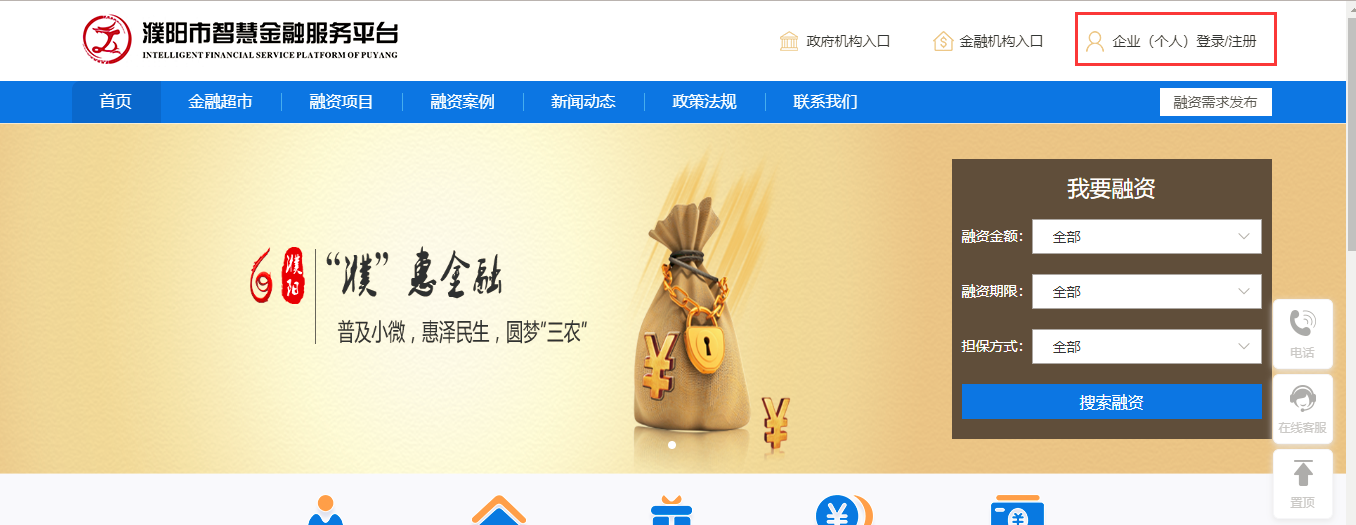 点击门户页面右上方的企业（个人）登陆/注册按钮，进入用户登陆界面，登陆界面如下图：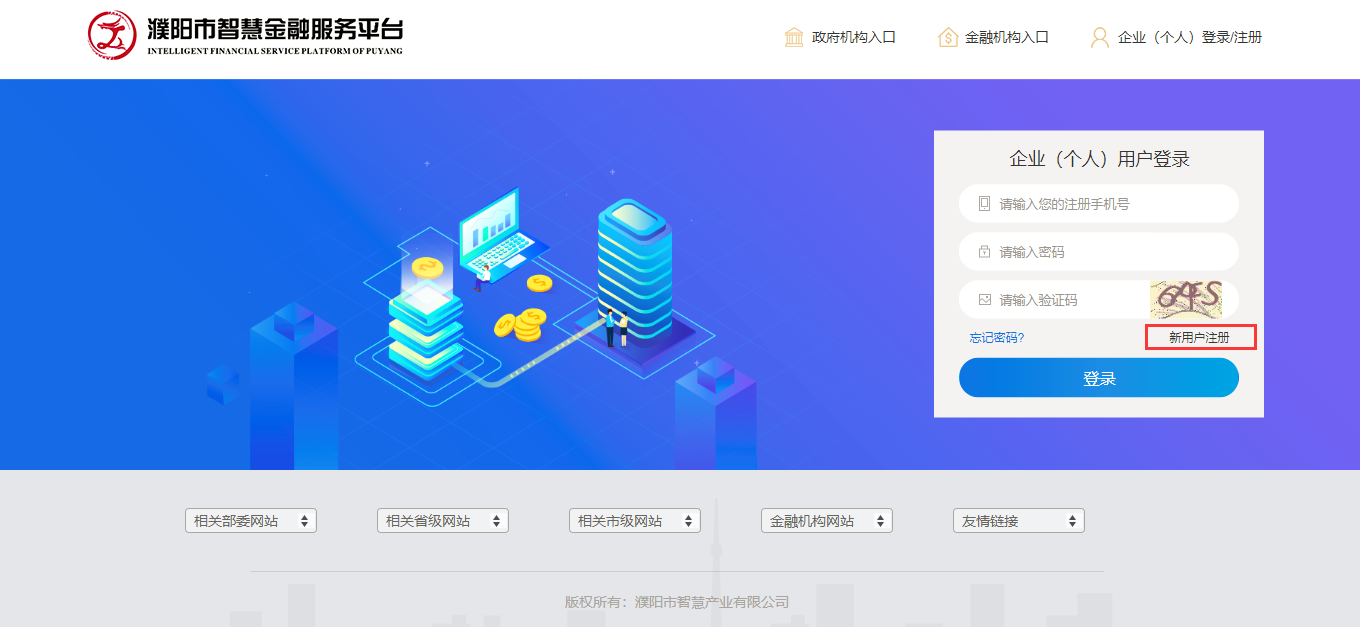 点击新用户注册按钮，金融新用户注册界面，用户根据注册所需信息填写手机号、密码并输入验证码后，点击发送验证码按钮，输入手机获取的短信验证码，点击注册按钮完成用户注册，界面如下。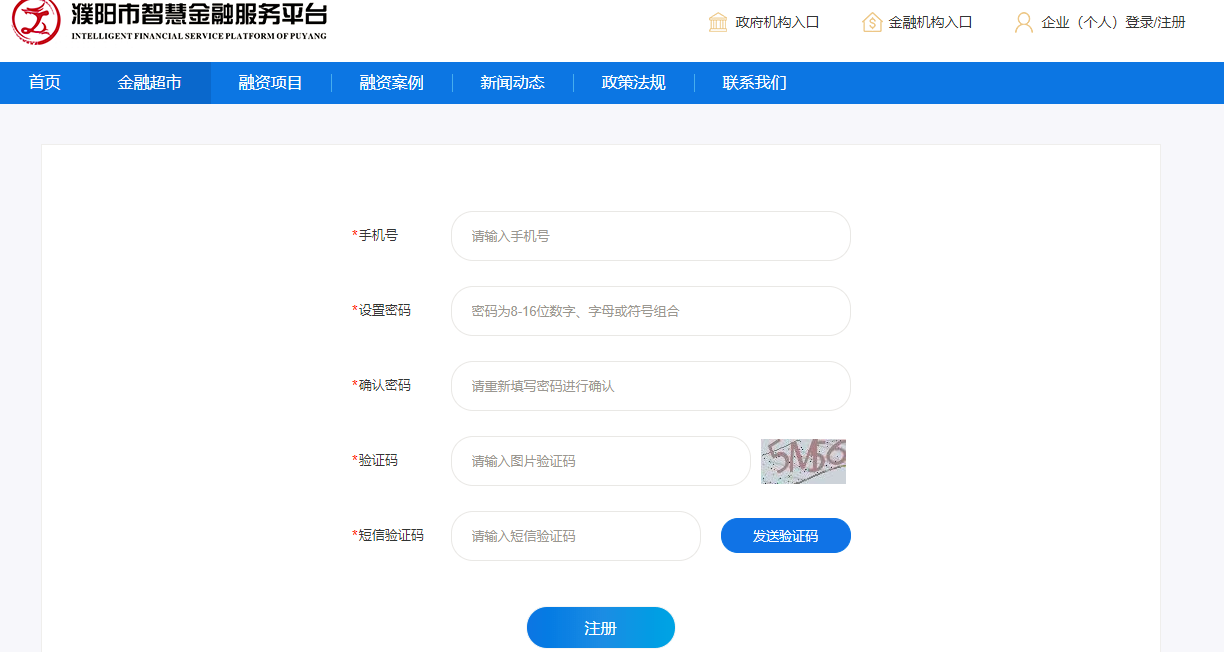 注册成功后完返回登录界面，输入注册手机号及密码完成用户登录。2.2融资产品申请1、用户进入金融服务平台http://www.pyjrfw.com/并登陆系统，如下图：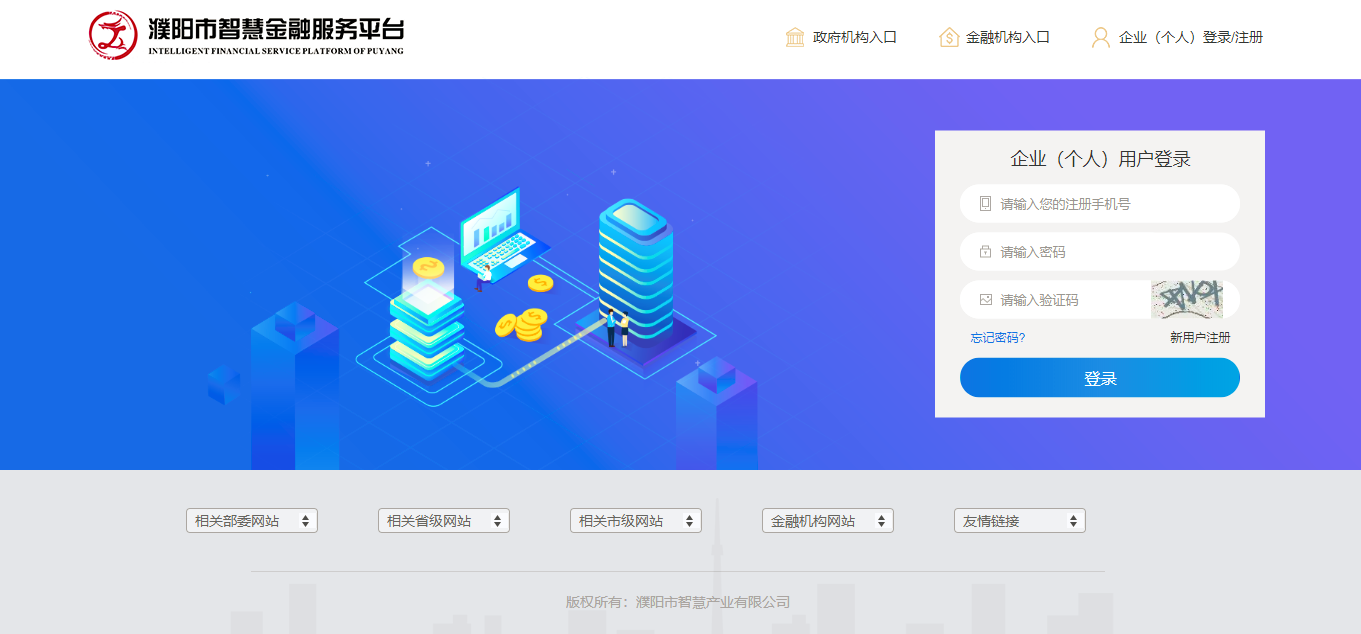 2、进入金融超市模块，用户可以通过条件查询符合需求的金融产品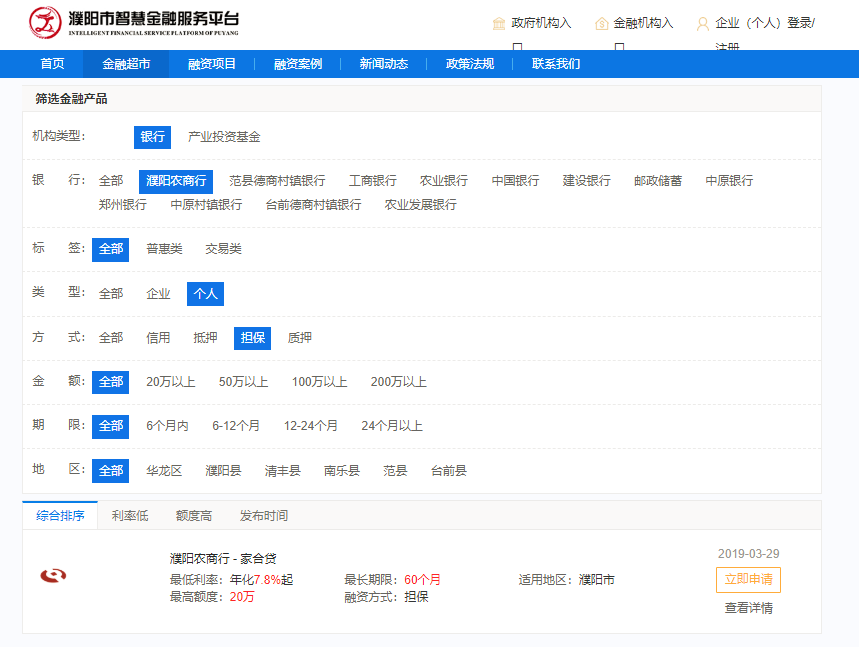 3、点击产品列表右下角的查看详情，查看金融产品详情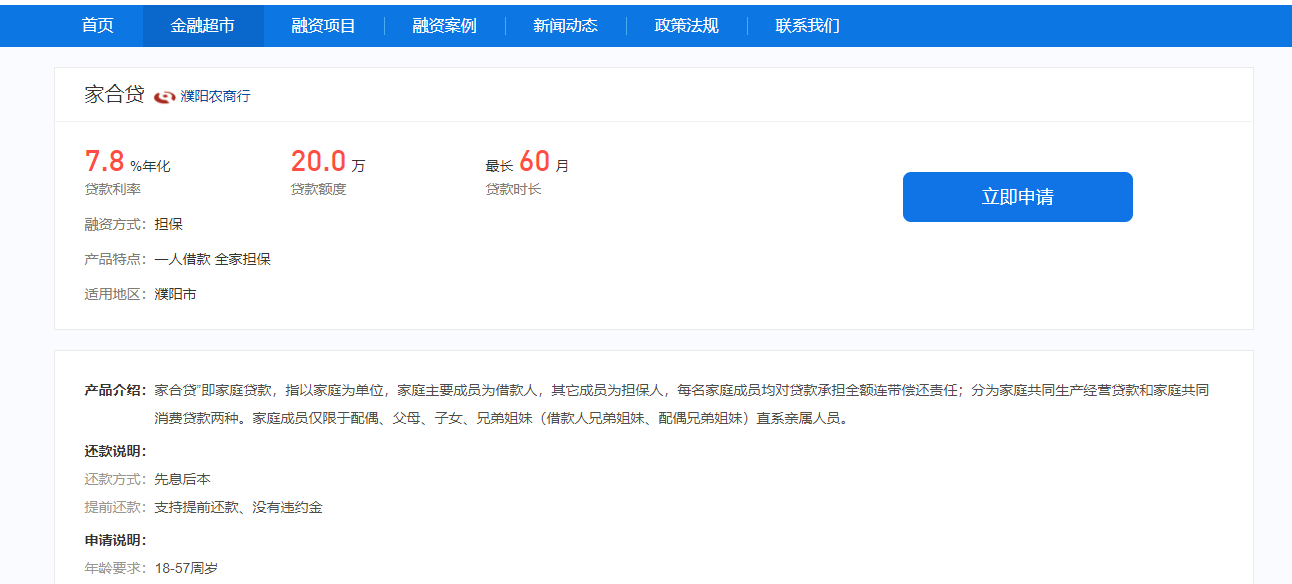 4、用户根据产品介绍、贷款利率、贷款时长、申请说明等判断是否需要申贷该金融产品，如果需要点击立即申请，根据要求填写申贷信息。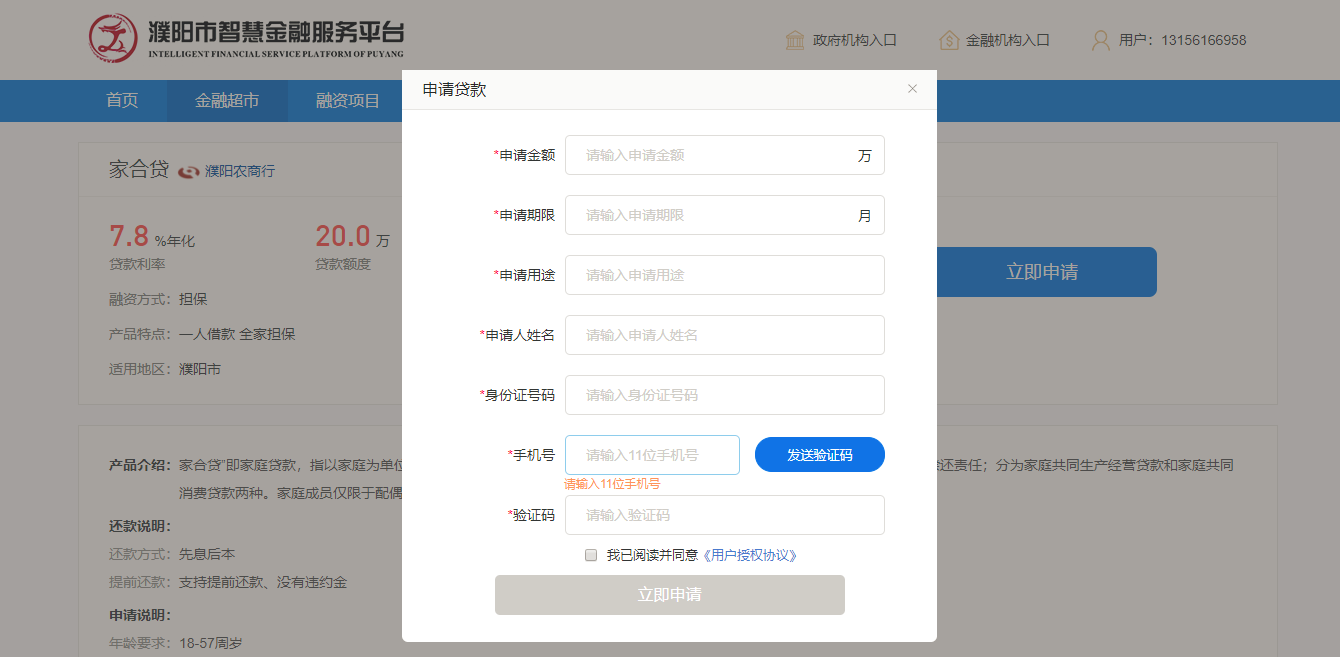 5、阅读用户授权协议，并勾选我已阅读并同意按钮，完成贷款申请。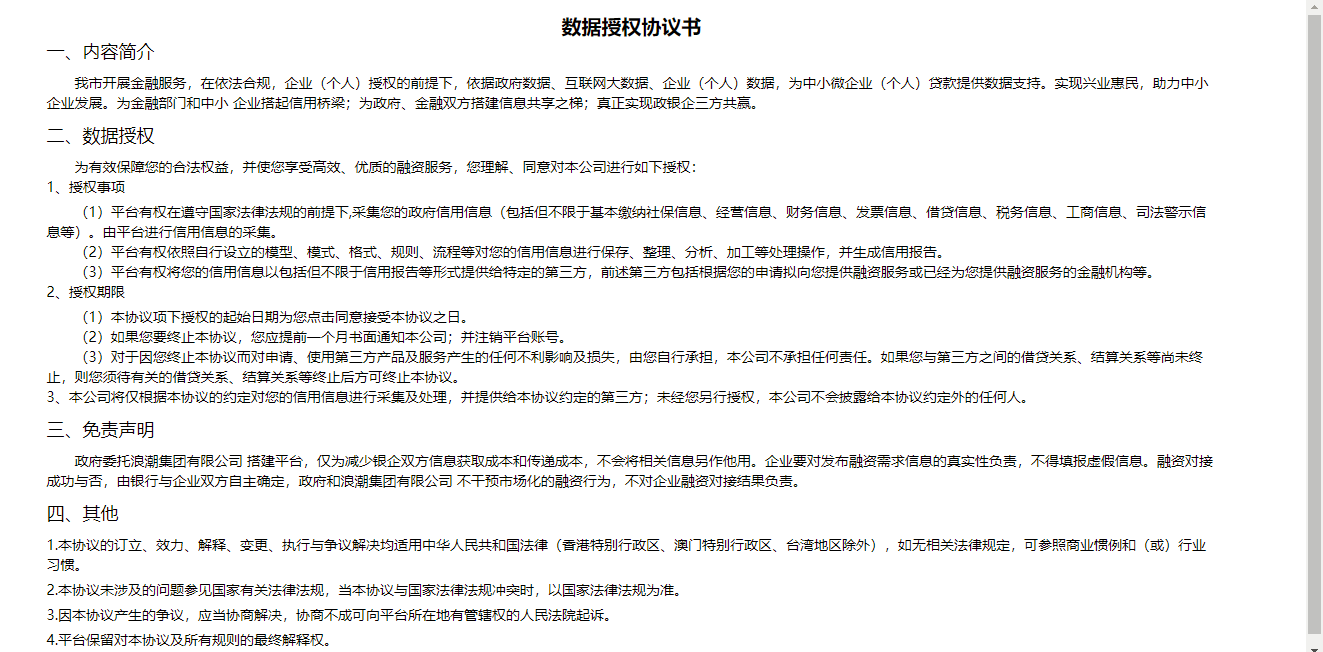 6、点击金融服务平台右上角用户信息，进入用户个人中心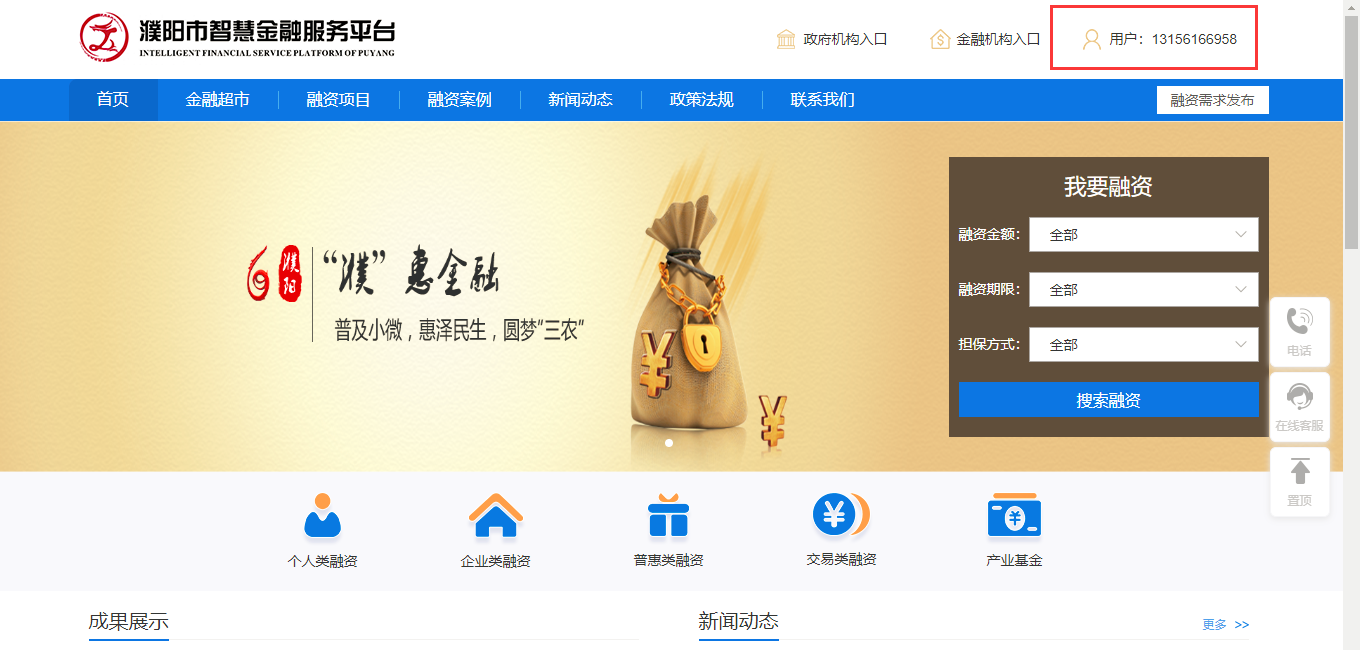 7、点击左侧申请记录，查看金融产品申请记录和申请进度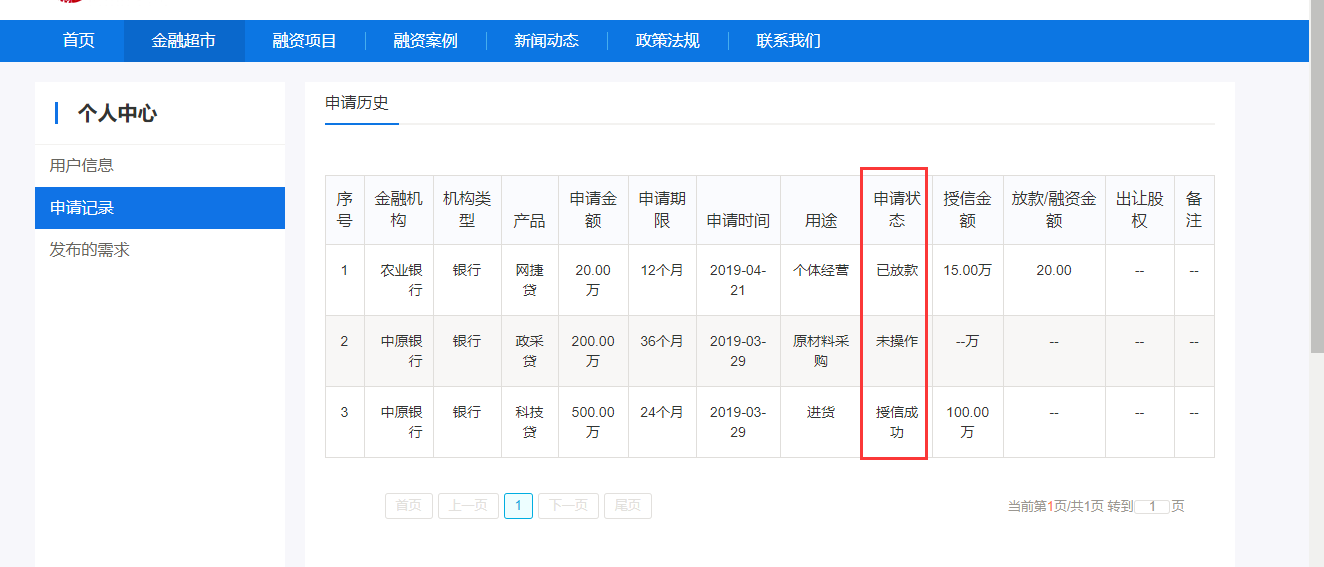 2.3申请记录1、用户登录金融服务平台，点击右上角用户信息，进入用户个人中心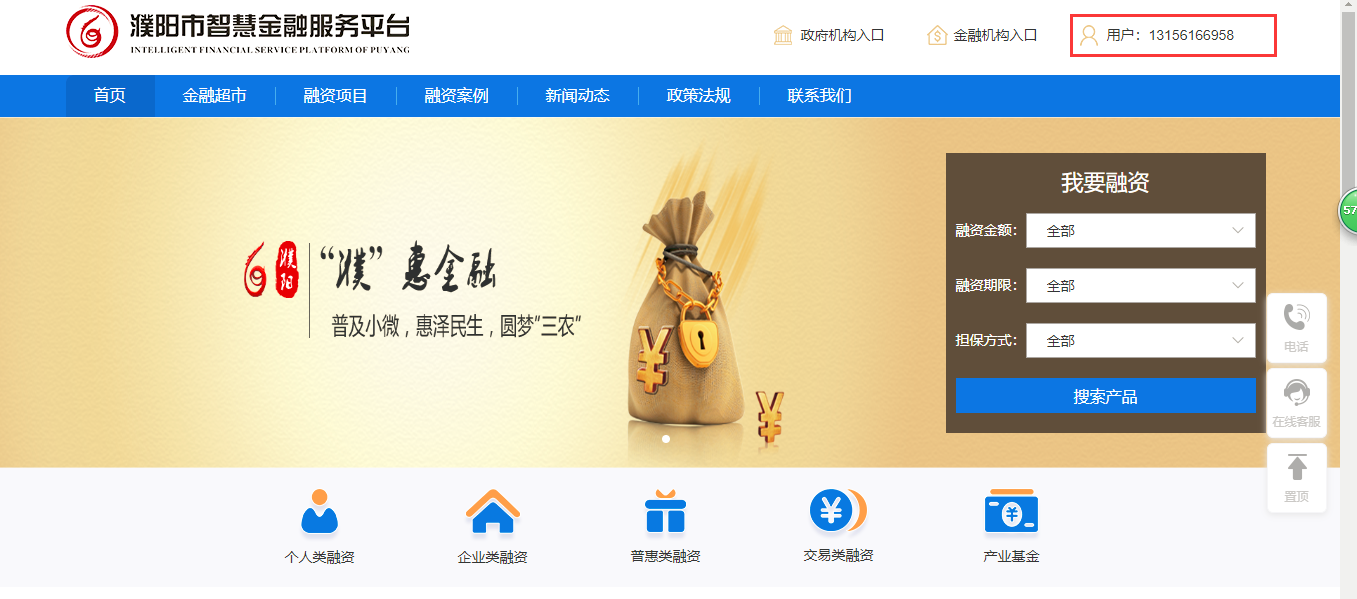 2、点击左侧菜单申请记录，进入申请记录列表页，在该界面用户可查看历次申贷记录信息包括申贷状态、授信额度、放款或融资额度等信息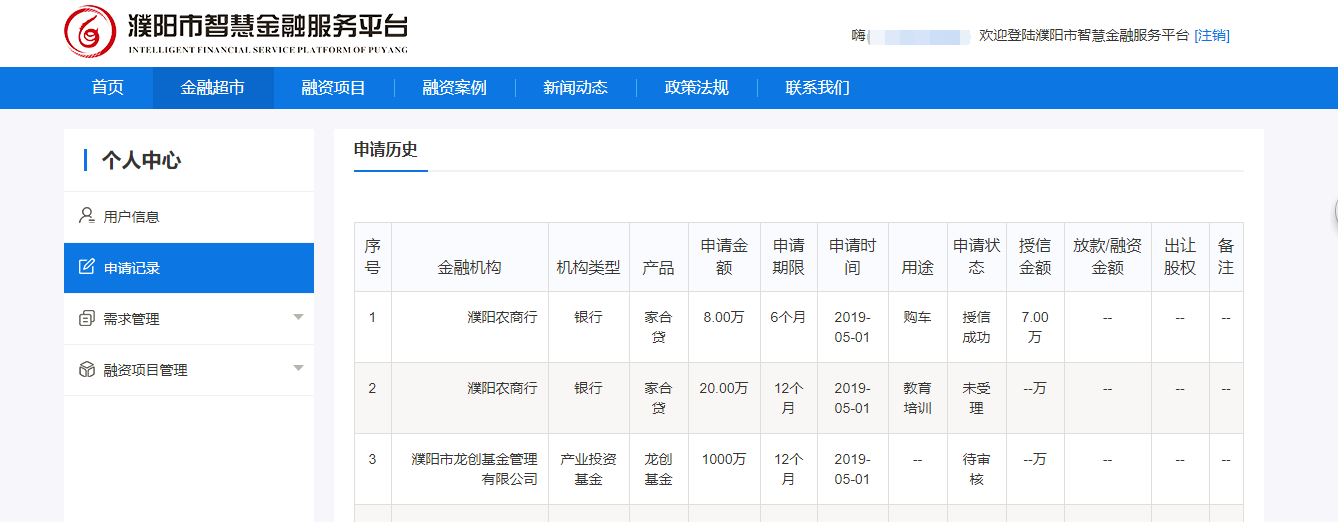 2.4需求管理1、如果用户通过查询金融超市中的银行类贷款产品，发现无法满足贷款需求时，可通过个人中心需求管理，发布融资需求，进入个人中--需求管理--发布需求菜单进入发布需求界面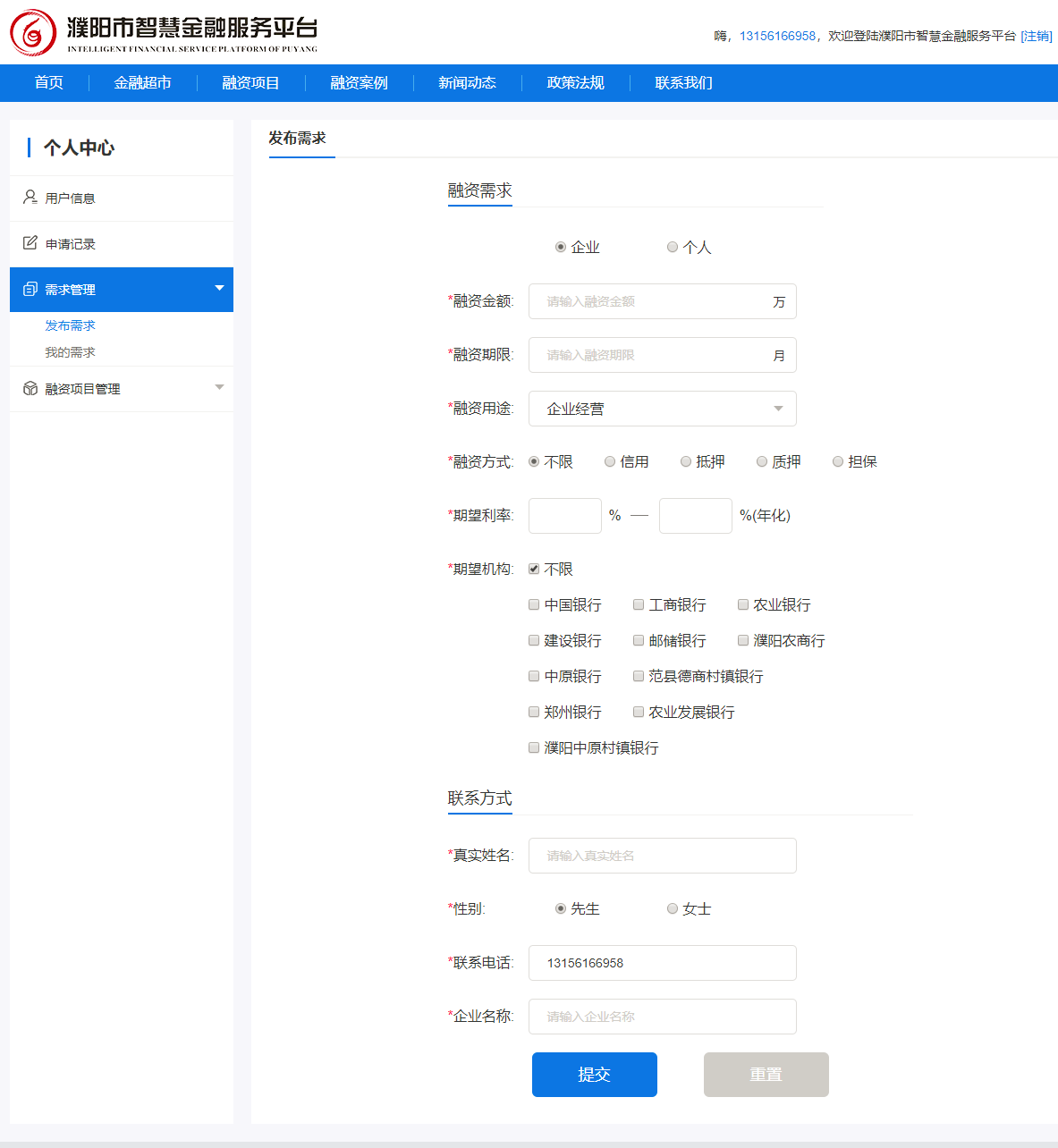 2、用户根据实际融资需求，填写融资需求发布表单所需内容，在发布融资需求时用户可指定期望金融机构，融资需求只会发给指定的期望机构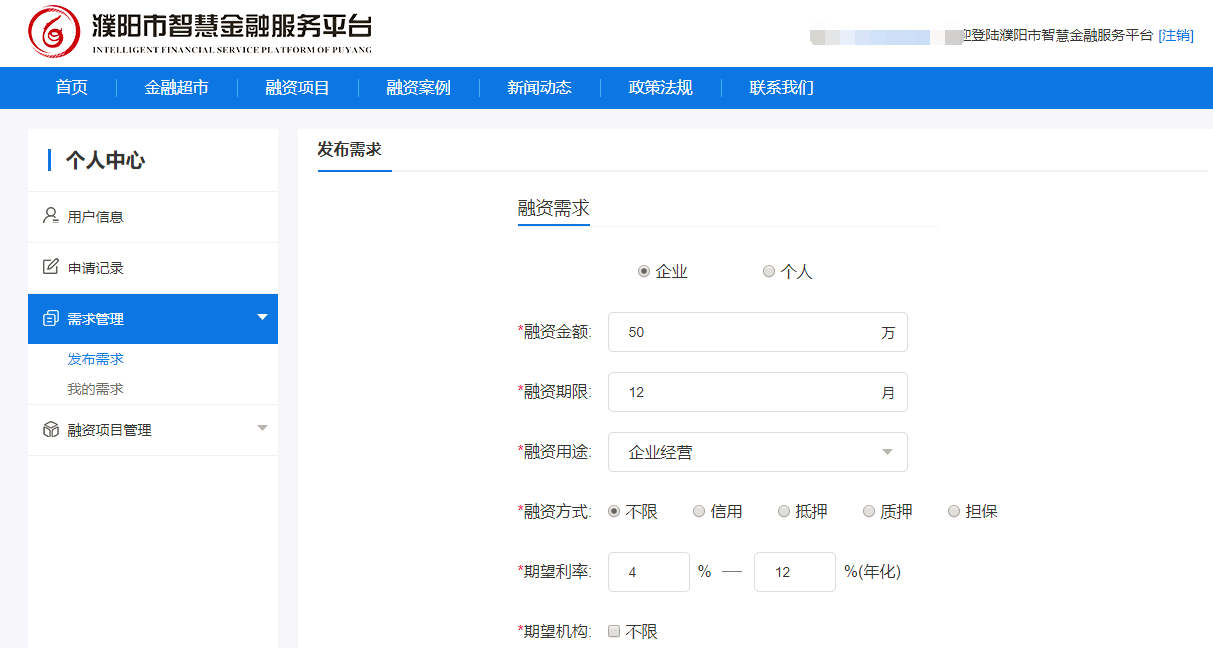 3、用户填写完成融资需求后，点击提交按钮，进入确认提交界面，同时系统会根据用户填写融资需求，筛选并推荐目前金融超市中的产品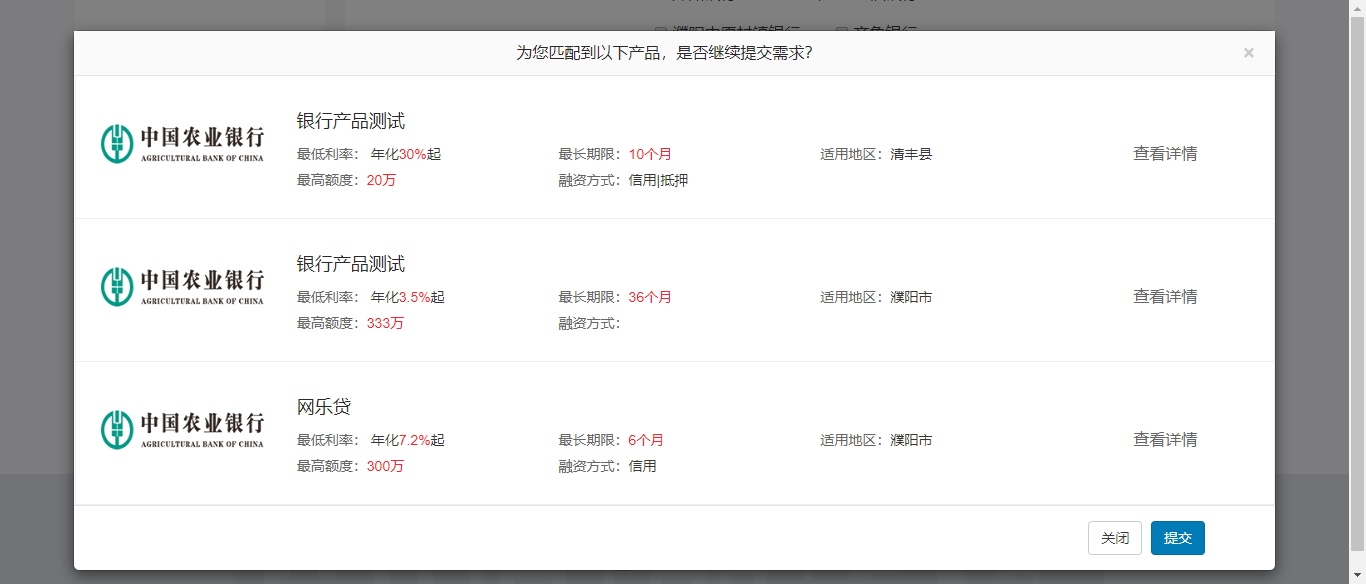 4、如果系统推荐产品可以满足用户需求，点击查看详情按钮进入金融产品详情界面；如果还不能未满足用户需求则点击提交按钮，完成融资需求发布，提交成功后将进入我的需求查询列表页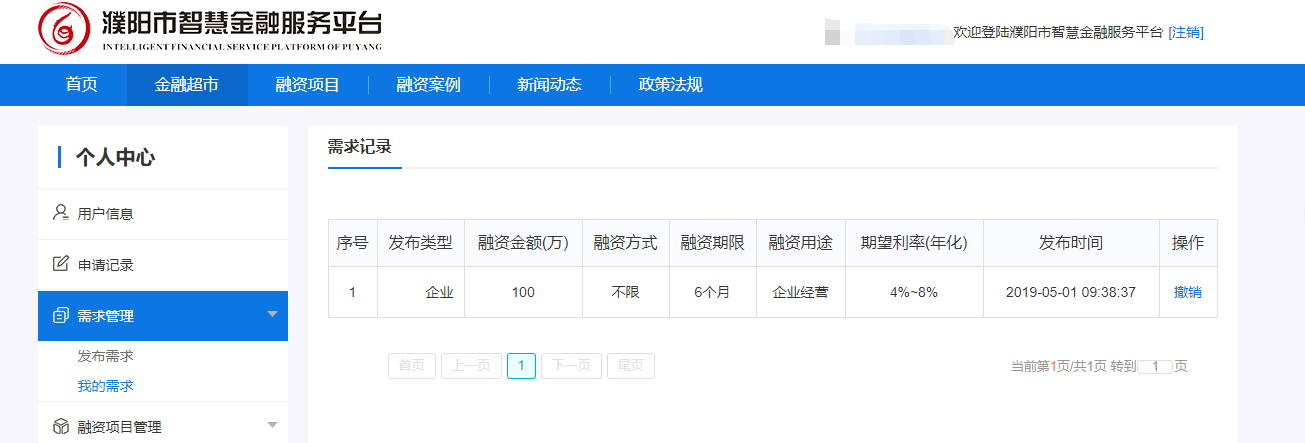 2.5融资项目1、如果用户通过查询金融超市中的产业投资基金贷款产品，发现无法满足贷款需求时，可通过个人中心融资项目管理，发布融资项目需求，进入个人中—融资项目管理--发布融资项目菜单进入发布融资项目需求界面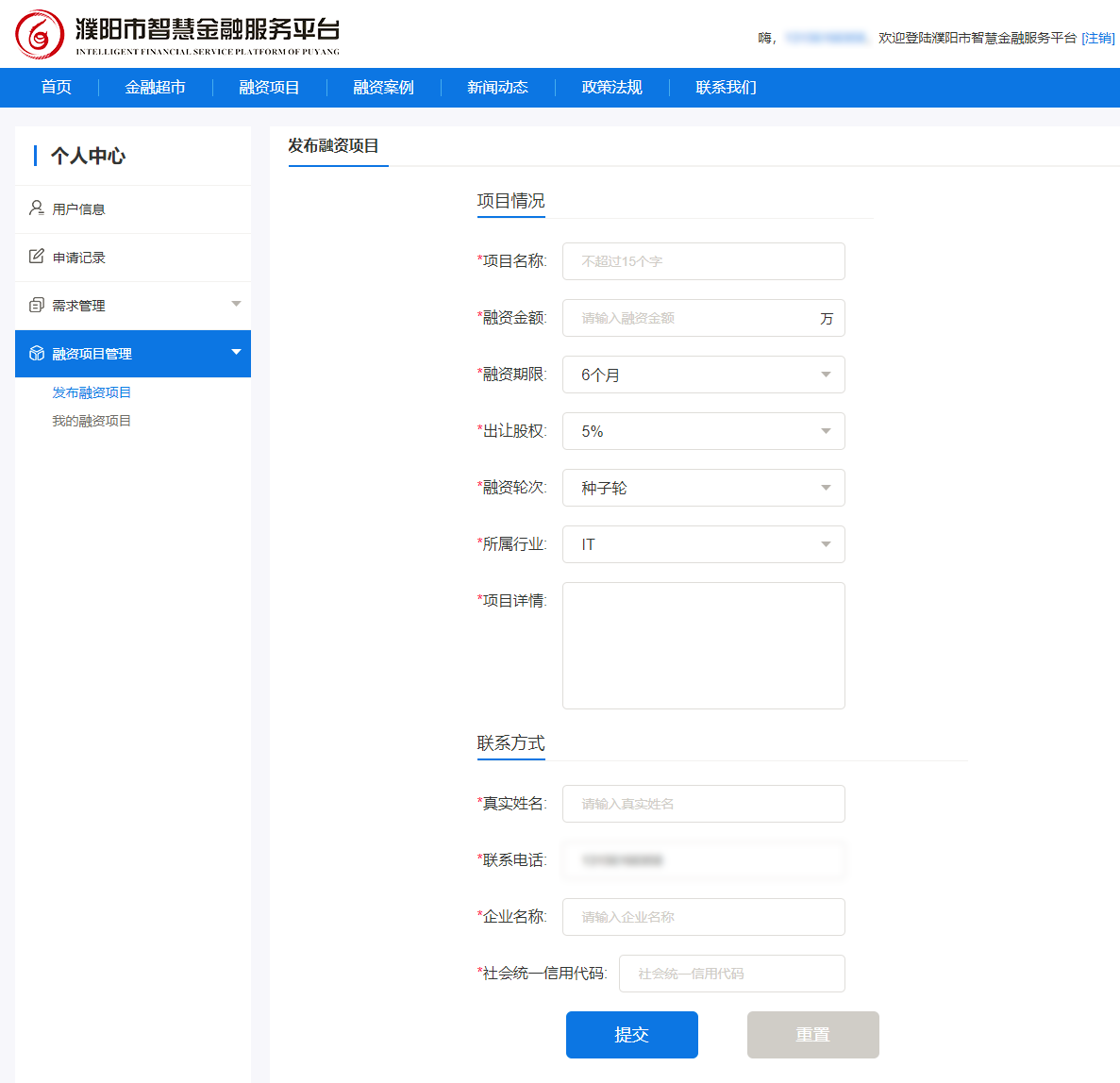 2、用户根据实际融资项目需求，填写融资项目需求表单所需内容，点击提交按钮完成融资项目需求发布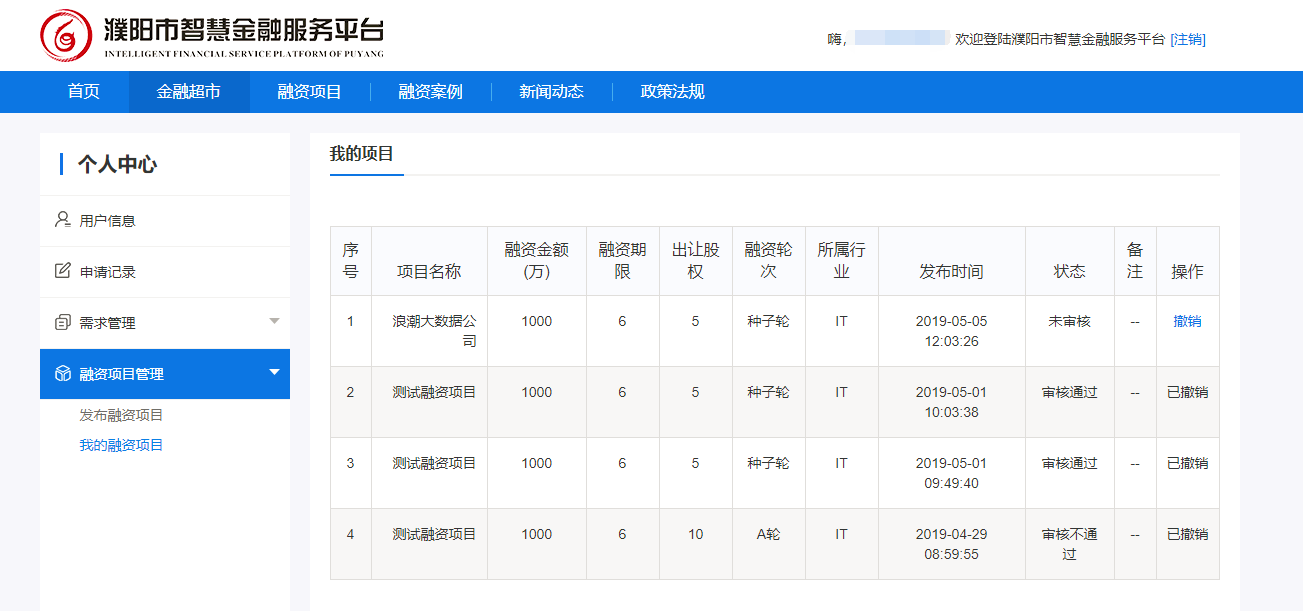 3、发布的融资项目通过政府端审核后，将在融资项目栏目中进行发布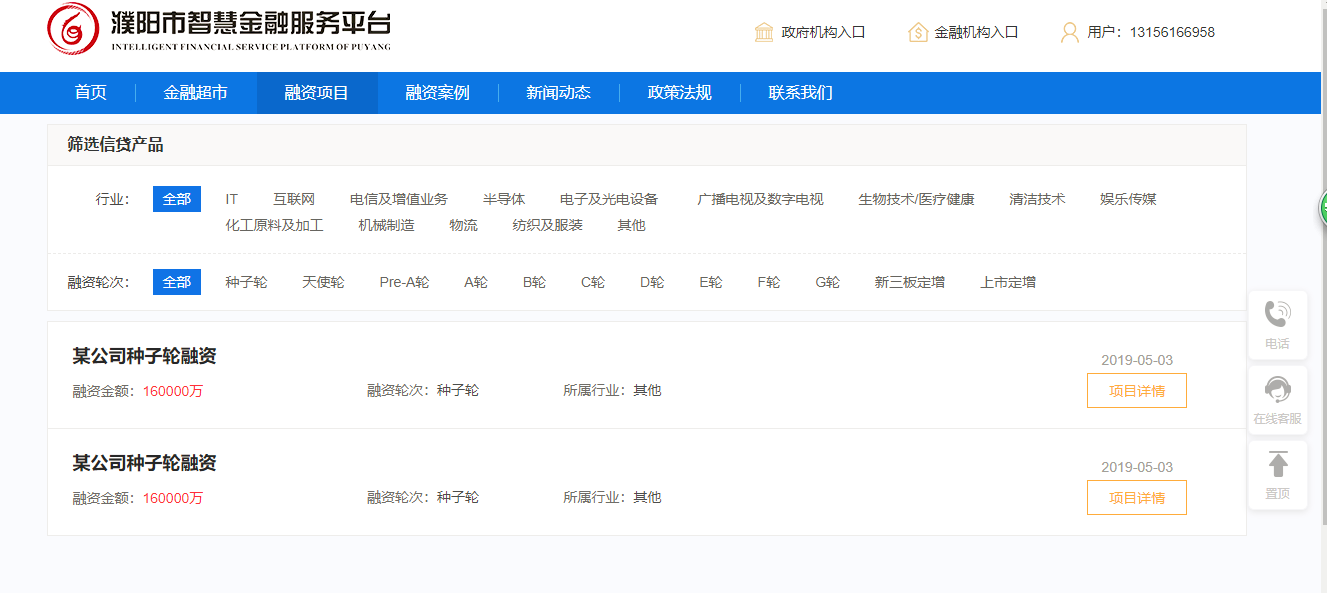 3．平台联系	客服电话：0393-8168608